Pártolói tagság kérelem   Alulírott ………………………………………… azzal a kéréssel fordulok a DaDalia Galeria Fotóköre Egyesület elnökségéhez, hogy az Egyesület pártoló tagjai közé felvételemet kérjem.Az Egyesület Alapszabályát, valamint az abban foglalt, a tagságra vonatkozó jogokat és elvárásokat megismertem, elfogadom.. Mivel a teljes tagsággal járó kötelezettségeket nem tudom vállalni, de a DaDalia Galeria Fotóköre Egyesület támogatása mellett céljainak megvalósításában is önként részt kívánok venni tőlem telhető módon, ezért kérem pártolói tagként való felvételemet.Az Egyesület rendezvényein, pályázatain, vagy más szakmai fórumon lehetőségeimhez képest részt veszek, vagy képviselem a DaDalia Galeria Fotóköre Egyesületet, vagy tagságát.Tudomásul veszem, hogy kérelmem kedvező elbírálása esetén az elnökséggel pártolói tagsági megállapodást kell kötni és e megállapodás létrejötte és aláírása után lép érvénybe a pártolói tagságom. Adataim (név / cím / kor / valamint rövid szakmai önéletrajz) : ………….…….…….…….Dátum							Aláírás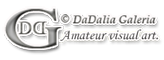 DaDalia Galeria Fotóköreinfo@dadaliagaleria.hu